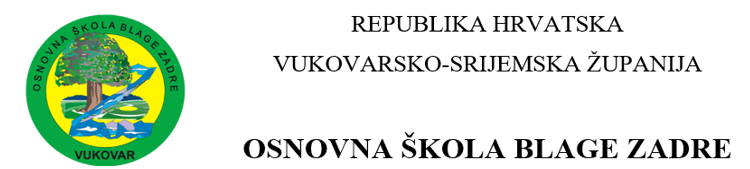 GODIŠNJI PLAN I PROGRAM RADA ŠKOLE školska godina 2023./2024.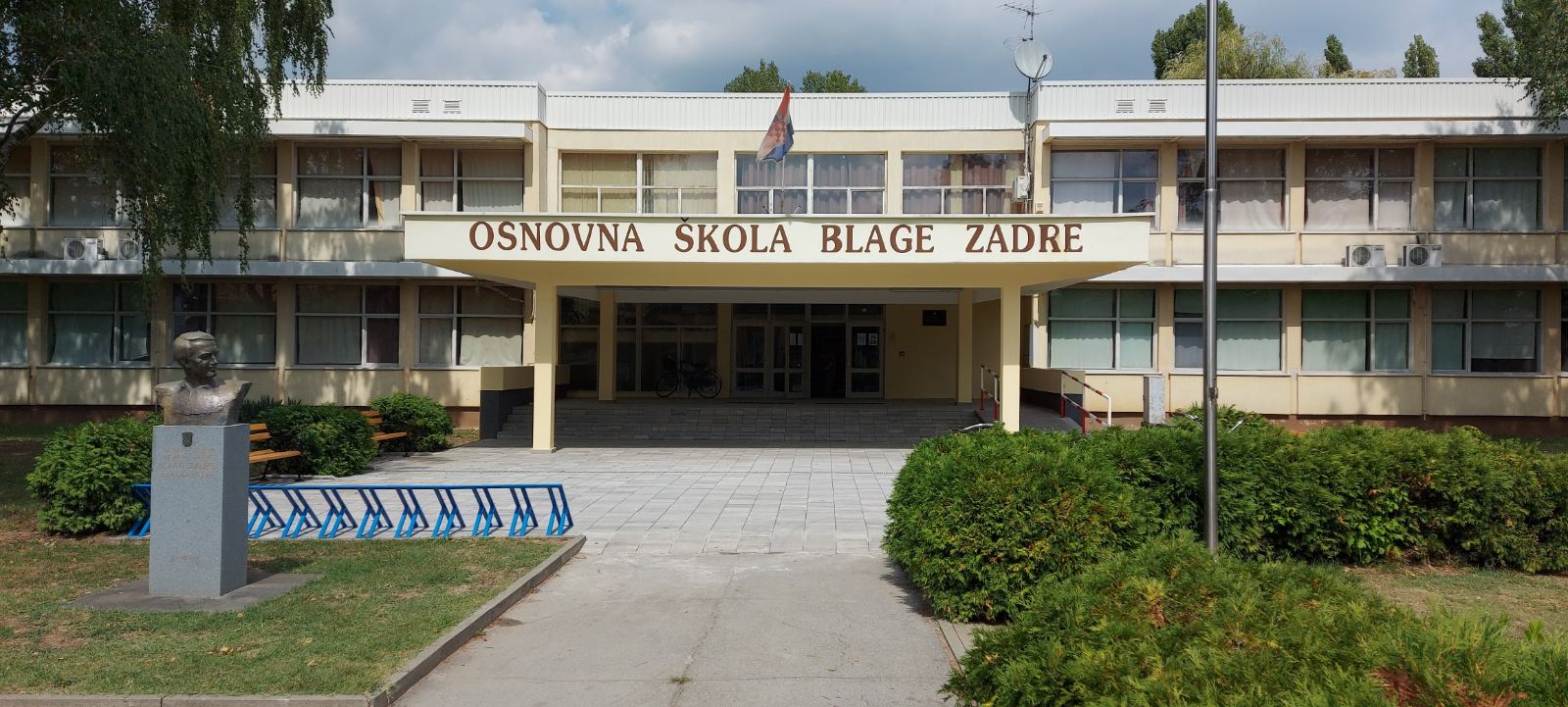 Vukovar, rujan 2023. godineOSNOVNI PODATCI O ŠKOLIUVJETI RADA 1.2. Podatci o upisnom područjuOsnovna škola Blage Zadre djeluje na području grada Vukovara. Utemeljena je kao matična škola kojoj pripada područna škola u naselju Lipovača.Upisno područje Osnovne škole Blage Zadre obuhvaća sljedeće ulice grada Vukovara: Kudeljarska, Kneza Višeslava, Franje Kuhača, Hrvoja Vukčića Hrvatinića, Đergajska, Pakračka, Kolodvorska, Đergajski odvojak, Slobode, Milke Trnine, Srijemska, Stjepana Filipovića, Gospićka, Kriva bara, Vinkovačka, Vinogradska, Budžak, Kudeljarski odvojak, Dvanaest redarstvenika, Bosutska, Dravska, Industrijska, Čakovečka, Kneza Domagoja, Kralja Petra Krešimira IV., Kninska, Zadarska, Padobranska, Savska, Marka Marulića, Velebitska, Voćinska, Cetinska, Zrmanjska, Bilogorska, Bosanska, Ramska, Bokokotorska, Hercegovačka, Neretvanska, Jadranska, Kupska, Lička, Lipovački put, Moslavačka, Kraljice Jelene, Mirna, Mostarska, Novoselska, Plitvička, Slavonska, Petrinjska, Trpinjska cesta, Unska, Nuštarska, Bunarska, Grobljanska, Nova, Ratarska, Bosanska, Svete Ane i Dalmatinska.Škola obuhvaća područje Mjesnog odbora Lipovača, Mjesnog odbora Trpinjska cesta i Mjesnog odbora Trokut, kao i učenike prigradskih naselja Trpinja, Bršadin i Borovo koji pohađaju nastavu na hrvatskom jeziku i latiničnom pismu.Škola obuhvaća područje istočnog dijela Vukovarsko-srijemske županije (područje grada Vukovara i okolice, područje grada Iloka i okolice te mjesta od Tovarnika do Jankovaca) za učenike posebnih odjela. 1.2. Unutrašnji školski prostorŠkolska zgrada izgrađena je 1969. godine te je započela s radom školske godine 1969./1970. Nakon rata, obnovljena je i započinje s radom školske godine 2002./2003. Ima 3950 m2  unutrašnjeg prostora. Sve učionice pokrivene su parketom i pločicama. Grijanje je centralno na mazut.Prostor školske zgrade nije u potpunosti prilagođen prilazu učenicima s teškoćama u kretanju – nedostupan kat, sportska dvorana i specijalizirane učionice u podrumskom prostoru. 1.3. Školski okolišŠkola se nalazi na ogromnoj parceli (poluograđenoj) površine 3ha. Unutar parcele nalazi se zgrada trenutnog CARITASA i mala građevina centrale Hrvatskog telekoma.U suradnji s osnivačem, Gradom Vukovarom, planira se uređenje okoliša i školskih igrališta. 1.4. Nastavna sredstva i pomagalaOcijenit će se opremljenost predmetnih učionica, kao i opremljenost škole ostalom opremom.1.4.1. Knjižni fond školeŠkola kontinuirano obnavlja i ulaže sredstva u knjižni fond.1.5. Plan obnove, adaptacije i dogradnje školskog prostoraŠkolska zgrada stradala je u Domovinskom ratu te je obnavljana od 2000. do 2002. godine. Zbog loše izvedenih građevinskih radova školska zgrada vapi za sveobuhvatnom obnovom. U suradnji s osnivačem, Gradom Vukovarom, 2019. godine izrađena je projektna dokumentacija s potrebnim dozvolama vezana uz energetsku obnovu. Radovi bi trebali obuhvatiti izmjenu vanjske stolarije, postavljanje vanjske ovojnice, zamjena postojećeg krova i krovne izolacije, zamjena i ugradnja LED rasvjete te izmjena postojećeg postrojenja sustava grijanja (s mazuta na gradsku toplanu). Suradnja s Gradom Vukovarom rezultirala je skorim postavljanjem solarnih panela na dio krova školske zgrade kako bi se omogućilo učinkovitije korištenje električne energije.Projekt dogradnje škole (kuhinja i blagovaonica, učionice i multimedijalna učionica), odnosno idejno rješenje poslano je na suglasnost Ministarstva uz sveobuhvatnu podršku Grada Vukovara. Također, uz podršku Grada Vukovara, postoje projekti i idejna rješenja za uređenje vanjskih sportskih igrališta i učionica, vanjskog okoliša, parkinga i hortikulture.IZVRŠITELJI POSLOVA U ŠKOLSKOJ GODINI 2023./ 2024.Podatci o odgojno-obrazovnim djelatnicimaPodatci o učiteljima razredne nastave
2.1.2. Podatci o učiteljima predmetne nastave
2.1.3. Podatci o učiteljima produženog boravka
2.1.4. Podatci o ravnatelju i stručnim suradnicimaPodatci o ostalim radnicima školeAdministrativno - tehničko osobljePodatci o pomoćnicima u nastaviGODIŠNJI KALENDAR RADA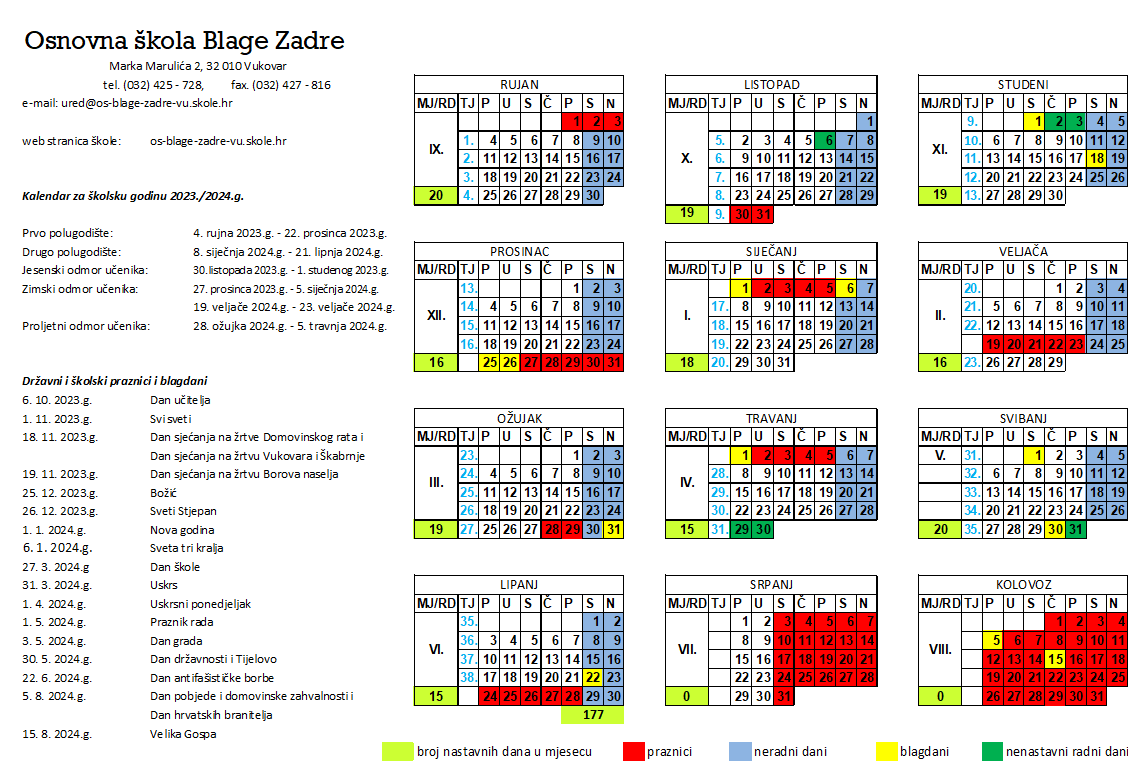 DNEVNA I TJEDNA ORGANIZACIJA RADAOrganizacija smjenaOsnovna škola Blage Zadre ima organiziran jednosmjenski rad s početkom u 8:00 sati i završetkom u 14:00 sati. Rad produženog boravka odnosi se na rad u djelomičnoj drugoj smjeni, odnosno produženi boravak započinje u 11:25 te je učenicima boravak u školi omogućen do 16:30 sati.Podatci o broju učenika i razrednih odjelaRaspored satiRaspored učitelja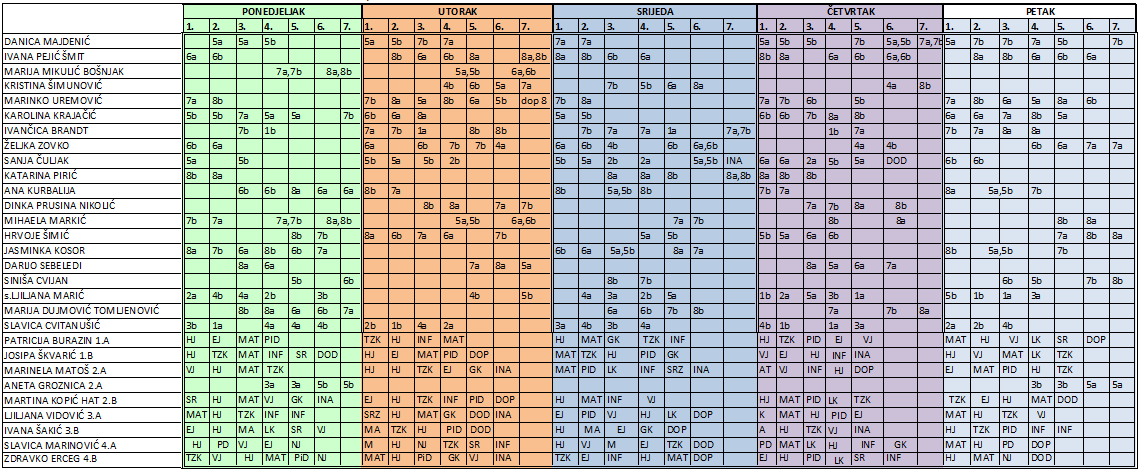 TJEDNI I GODIŠNJI BROJ SATI PO RAZREDIMA I OBLICIMA ODGOJNO-OBRAZOVNOG RADATjedna i godišnja zaduženja odgojno-obrazovnih djelatnika školePrikazano je zaduženje u satima neposrednog  odgojno-obrazovnog rada s učenicima na tjednoj bazi. Prema Pravilniku o tjednim radnim obvezama učitelja i stručnih suradnika u osnovnoj školi (NN 34/2014), neposredni odgojno-obrazovni rad učitelja s učenicima podrazumijeva svaki rad koji učitelj obavlja s učenicima, a koji je planiran nacionalnim kurikulumom, nastavnim planom i programom ili predmetnim kurikulumom, a dio je godišnjeg plana i programa, odnosno školskog kurikuluma. Neposredni odgojno-obrazovni rad čine redovita nastava, izborna nastava, dopunska nastava i dodatni rad, izvannastavne aktivnosti i razredništvo.Tjedni i godišnji broj nastavnih sati za obvezne i izborne nastavne predmete po razredima Tjedna i godišnja zaduženja učitelja razredne nastave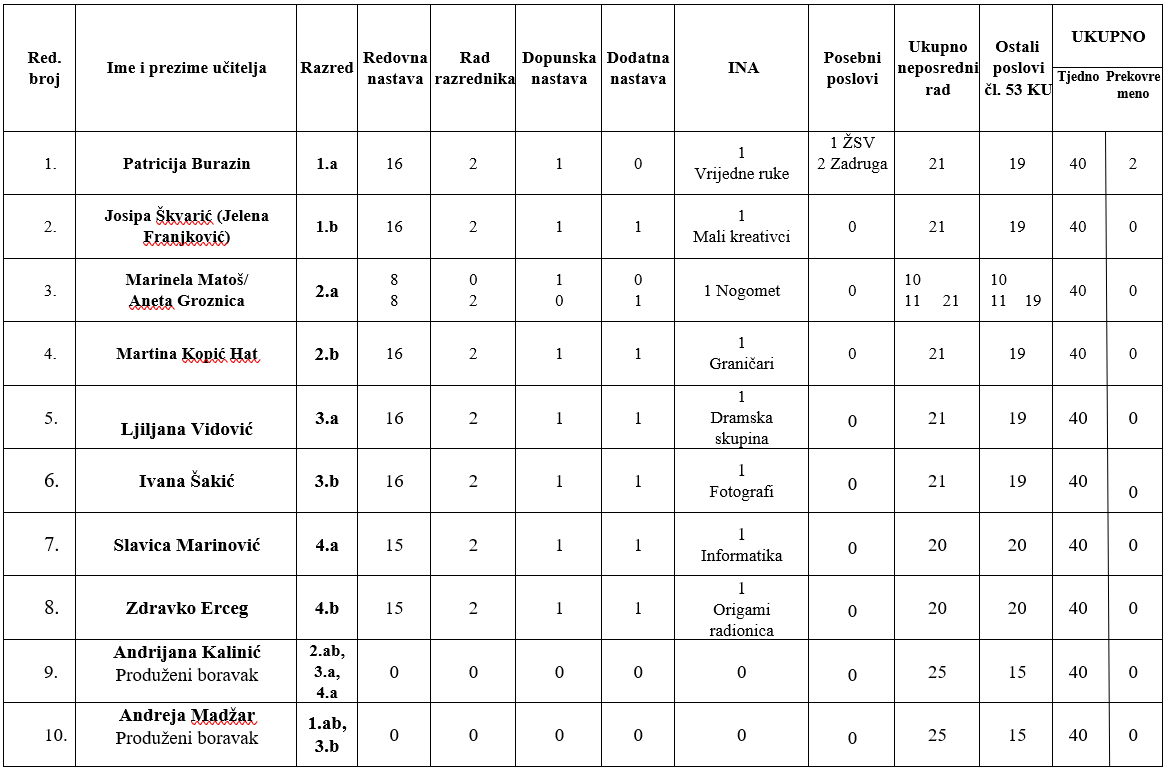  Tjedna i godišnja zaduženja učitelja predmetne nastave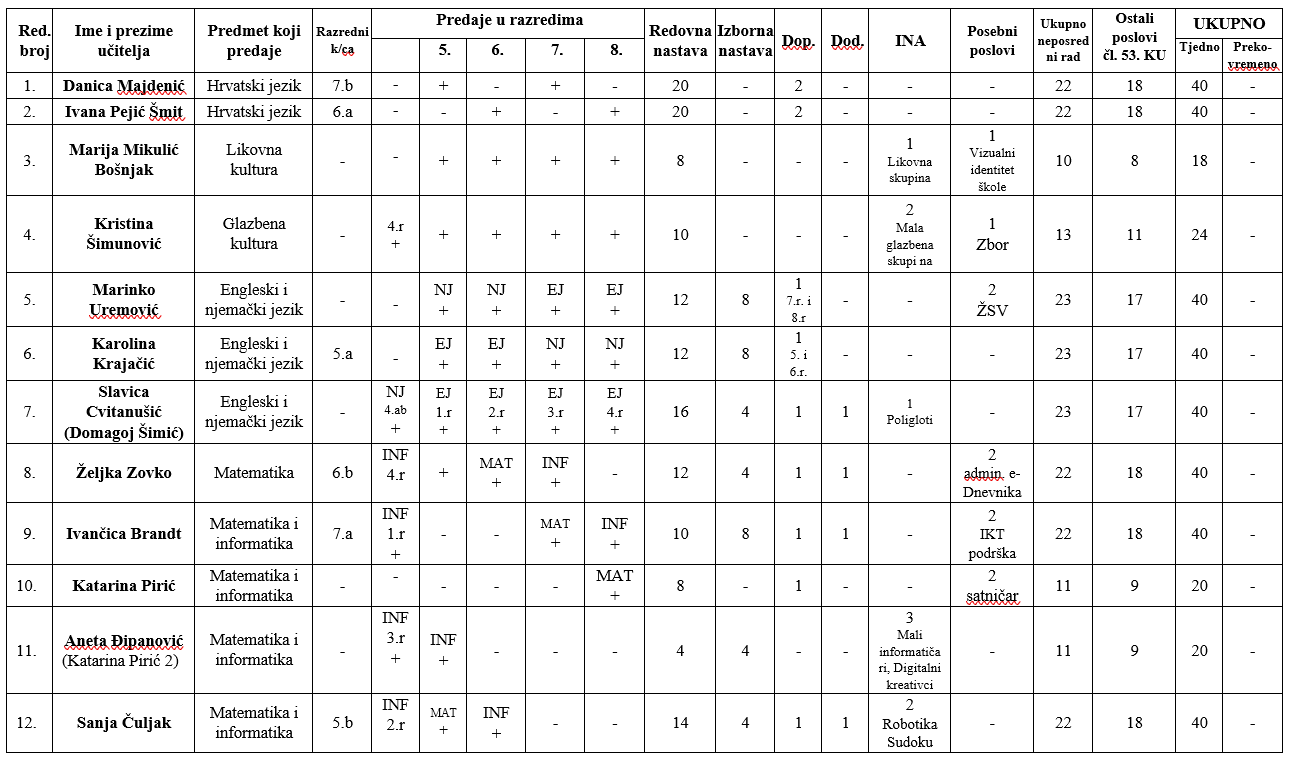 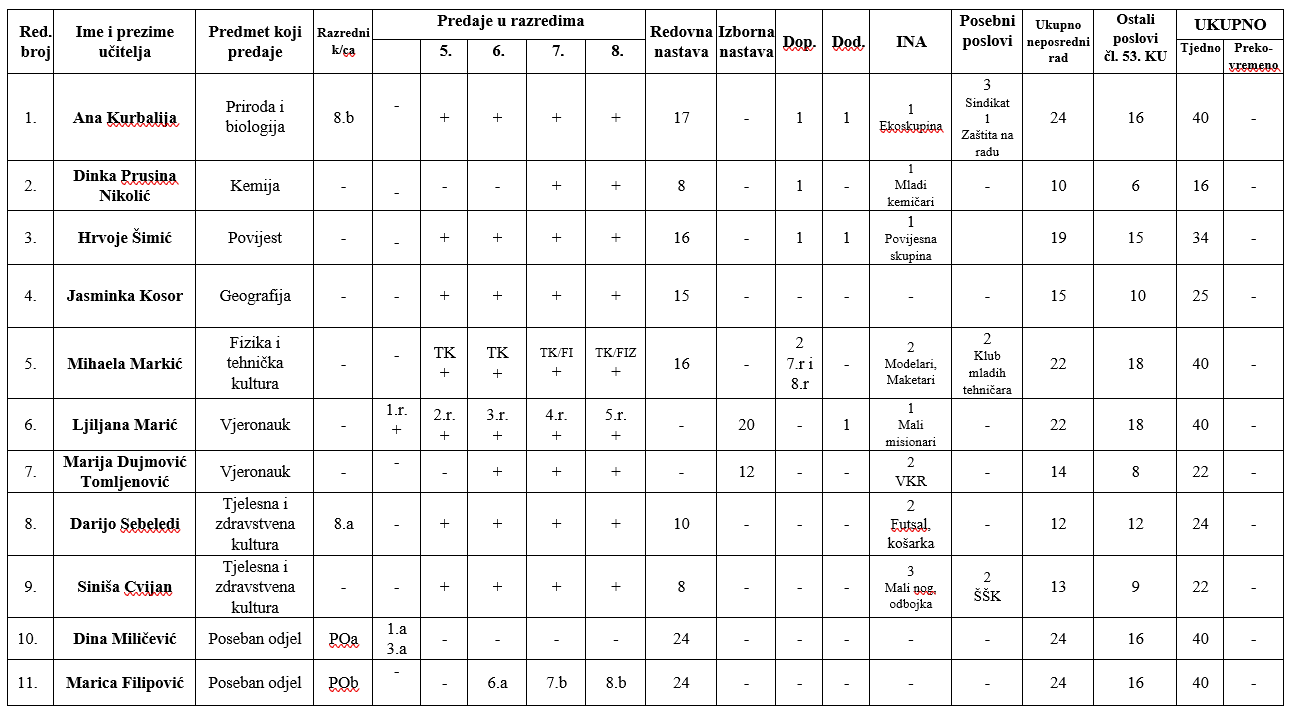 Tjedna i godišnja zaduženja ravnatelja i stručnih suradnikaTjedna i godišnja zaduženja administrativno-tehničkog osobljaTjedna i godišnja zaduženja ostalih radnika (pomoćnika u nastavi)Uključenost učenika u izvanškolske aktivnostiObuka plivanjaU suradnji sa Sportskim objektima Vukovar organizirana je obuka plivača za učenike 3. razreda. Primjereni oblik školovanja po razredima i oblicima radaPrivremeni oblici odgoja i obrazovanjaPrivremeni oblici odgoja i obrazovanja su nastava u kući, nastava u zdravstvenoj ustanovi i nastava na daljinu. Prema Pravilniku o osnovnoškolskom i srednjoškolskom odgoju i obrazovanju učenika s teškoćama u razvoju (NN 24/2015), nastava u kući osigurava se učenicima koji privremeno ne mogu polaziti nastavu u školi, a čije predviđeno trajanje oporavka može utjecati na buduće praćenje i svladavanje nastavnih sadržaja. Nastava u zdravstvenoj ustanovi organizira se za učenike sa zdravstvenim teškoćama koji se nalaze na stacionarnom liječenju ili na liječenju u dnevnoj bolnici. Nastava na daljinu je oblik nastave u kući ili nastave u zdravstvenoj ustanovi kojim se učeniku omogućava praćenje nastave uz pomoć telekonferencije ili videokonferencije.PLANOVI RADA RAVNATELJA I STRUČNIH SURADNIKAPlan rada ravnateljaPlanovi rada stručnih suradnikaPlan rada stručnog suradnika pedagoga 
Plan rada stručnog suradnika psihologa
Plan rada stručnog suradnika knjižničara
PLANOVI RADA ŠKOLSKOG ODBORA I STRUČNIH TIJELAPlan rada Školskog odbora
Plan rada Učiteljskog vijeća  
Plan rada Razrednog vijeća
Plan rada Vijeća roditelja
Sastav Vijeća roditelja
Plan rada Vijeća učenika
Sastav Vijeća učenika
PLAN STRUČNOG OSPOSOBLJAVANJA I USAVRŠAVANJASvaki je učitelj dužan stručno se usavršavati i cjeloživotno učiti kroz razne edukacije, seminare, konferencije te samostalno istraživanje. Cilj je svakog pojedinca kvalitetno se usavršavati i primjenjivati stečena znanja.Stručno usavršavanje u školiStručno usavršavanje učitelja u školi odvija se kroz:Sjednice Učiteljskog vijeća tijekom školske godineSastanci Školskog aktiva  Druga predavanja u organizaciji raznih udruga i drugih organizacija Stručno usavršavanje izvan školeMeđu stručna usavršavanja izvan škole ubrajaju se:Sastanci Županijskoga stručnog vijeća Vukovarsko-srijemske županije Seminari i predavanja na međužupanijskoj razini u organizaciji Agencije za odgoj i obrazovanjeSeminari i predavanja u on-line okruženjuIndividualna stručna usavršavanja (stručna literatura, časopisi, webinari i dr.)PODATCI O OSTALIM AKTIVNOSTIMA Plan kulturne i javne djelatnostiPlan kulturne djelatnosti škole sadrži: estetsko-ekološko uređenje životne i radne sredine, javna predavanja, priredbe, natjecanja, obilježavanje državnih blagdana i Dana škole i sve druge oblike suradnje s društvenom sredinom.Plan zdravstveno-socijalne zaštite učenika  Plan prehrane učenika usklađen je s Nacionalnim smjernicama za prehranu učenika u osnovnim školama koji je preporučilo Ministarstvo zdravlja. Svi učenici dobivaju besplatnu užinu koju im je osigurala država. Također, škola je uključena u projekt Shema školskog voća i povrća i mlijeka.U cilju razvijanja i očuvanja zdravstvenih navika i zdravlja učenika potrebno je konstantno voditi brigu o uređenju i očuvanju radnog i životnog prostora provedbom sljedećih sadržaja:stalna briga o čistoći učioničkog i drugog školskog prostorastalna briga u očuvanju i uređenju okolišabriga o urednosti namještaja u učionicamabriga o urednosti ormarića za preobuku ispred učionicabriga o prozračivanju učionicaU suradnji sa školskom medicinom propisan je i program rada školske medicine:sistematski pregledi učenika 8. razreda uz cijepljenje pregledi prije upisa u 1. razredkontrolni pregledicijepljenje protiv HPV-a (moguće za učenike od 5. do 8. razreda)mišljenja, preporuke, potvrde – kontinuirano prema zahtjevima (profesionalno usmjeravanje, primjereni oblici školovanja, oslobođenja nastave TZK)posjet stomatologu – zubne putovnice (6. razred)po mogućnosti i raspoloživosti edukacije učenika i djelatnika školePlan zdravstvene zaštite odgojno-obrazovnih i ostalih radnika školeSistematski pregledi i ostali oblici zdravstvene i sigurnosne zaštite za sve djelatnike bit će ostvareni temeljem kolektivnih ugovora. Brigu o izradi plana upućivanja zdravstvenih djelatnika na sistematske preglede vodi tajnica Škole i ravnatelj. Također, sukladno Uputama razrađen je Protokol postupanja u slučaju epidemije/pandemije za djelatnike.
Školski preventivni program
Cilj školskog preventivnog programa jest jačati i razvijati osobne i socijalne kompetencije djece i mladih kako bi živjeli kvalitetnim životom te kako bi naučili različite strategije koje će im pomoći da adekvatno odgovore na životne okolnosti u kojima se nalaze. Škola ima značajnu ulogu u primarnoj prevenciji, a preventivni program predstavlja okosnicu primarne i sekundarne prevencije. Škola smanjuje izloženost rizičnim čimbenicima i predstavlja jedan od zaštitnih čimbenika dotičući se teme prevencije na satima građanskog i zdravstvenog odgoja i obrazovanja (sati razrednika) te kroz razne izvannastavne i izvanškolske aktivnosti. Također, škola je uključena u razne projekte i provodi iste s ciljem smanjenja nepoželjnih ponašanja, a poticanja razvoja pozitivne slike o sebi, osnaživanju sebe i očuvanju mentalnog zdravlja.9.5. Plan provedbe nacionalnih ispitaNacionalni ispiti standardizirani su vanjski ispiti kojima je cilj utvrditi postignuća učenika u temeljnim znanjima i kompetencijama u ključnim dijelovima obrazovnih ciklusa. Temeljnim se znanjima i kompetencijama smatraju materinski jezik ili jezik na kojemu se učenici školuju te znanja iz matematike i prirodoslovlja. Upravo su postignuća u tim predmetnim područjima u europskim dokumentima prepoznata kao ključna za daljnje obrazovanje i djelotvorno uključivanje na tržište rada i za suočavanje sa suvremenim gospodarskim izazovima. Nacionalni centar za vanjsko vrednovanje obrazovanja provest će u školskoj godini 2023./2024. nacionalne ispite za učenike četvrtoga i osmoga razreda u svim osnovnim školama.Učenici 4. razreda vrednuju se iz sljedećih nastavnih predmeta: Hrvatski jezik, Matematika i Priroda i društvo.Učenici 8. razreda vrednuju se iz sljedećih nastavnih predmeta: Hrvatski jezik, Matematika, prvi strani jezik (u našoj školi Engleski jezik), Biologija, Fizika, Kemija, Povijest i Geografija.Dani pisanja nacionalnih ispita redoviti su nastavni dani.9.5.1. Raspored pisanja nacionalnih ispita za učenike 4. razreda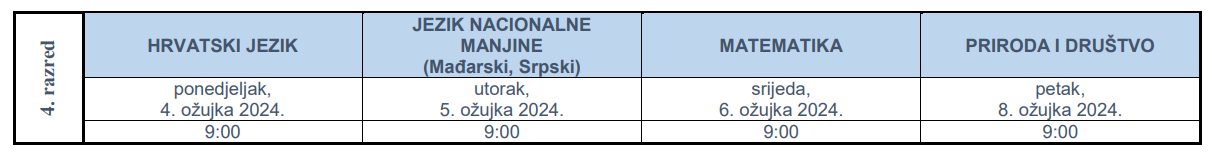 9.5.2. Raspored pisanja nacionalnih ispita za učenike 8. razreda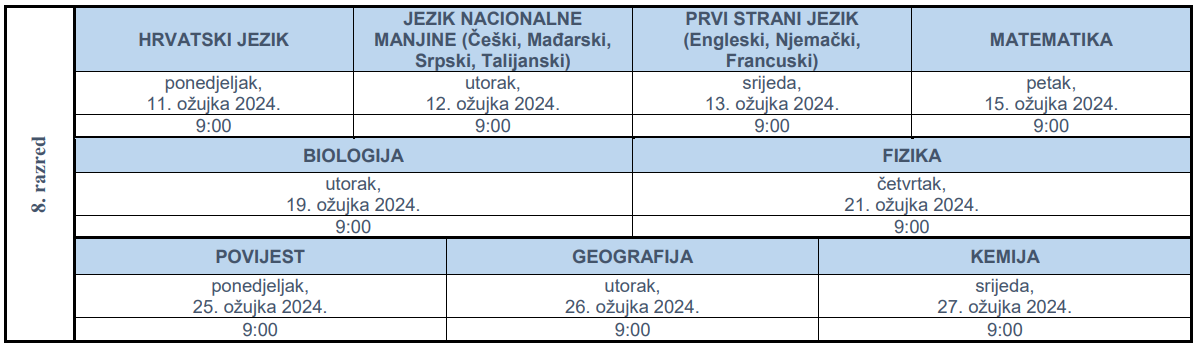 PRILOZISastavni dijelovi Godišnjeg plana i programa rada škole su:                                                                                                                   1. Godišnji planovi i programi rada učitelja2. Plan i program rada razrednika3. Prilagođeni planovi i programi rada za učenike s teškoćama4. Rješenja o tjednim zaduženjima odgojno-obrazovnih radnikaNa osnovi članka 28. Zakona o odgoju i obrazovanju u osnovnoj i srednjoj školi (NN 87/08, 86/09, 92/10, 105/10, 90/11, 5/12, 16/12, 86/12, 94/13, 152/14, 07/17 i 68/18) i  članka 13. Statuta Osnovne škole Blage Zadre, a na prijedlog Učiteljskog vijeća, Vijeća  roditelja i ravnatelja škole, Školski odbor  na sjednici održanoj  6. listopada 2023. godinedonosiGODIŠNJI PLAN I PROGRAM RADA ŠKOLEza školsku godinu 2023./2024.KLASA: 602-11/23-01/1
URBROJ: 2196-1-7-01-23-1U Vukovaru, 6. listopada 2023. godine.       Ravnatelj škole:                                                        Predsjednica školskog odbora:_______________________                                        ___________________________      Tihomir Hideg, prof.					    Ana Kurbalija, prof.Naziv škole:Osnovna škola Blage ZadreAdresa škole:Marka Marulića 2, 32 010 VukovarŽupanija:Vukovarsko-srijemska županijaTelefonski broj: 032 425 728Broj telefaksa:032 427 816Internetska pošta:ured@os-blage-zadre-vu.skole.hrInternetska adresa:os-blage-zadre-vu.skole.hrŠifra škole:16-421-002Matični broj škole:03007936OIB:56391798560Upis u sudski registar (broj i datum):02.02.2001.Ravnatelj škole:Tihomir HidegUkupan broj učenika:271Broj učenika u razrednoj nastavi:134Broj učenika u predmetnoj nastavi:131Broj učenika u kombiniranim razrednim odjelima:0Broj učenika u posebnim razrednim odjelima6Broj učenika s teškoćama u razvoju:32Broj učenika putnika:50Ukupan broj razrednih odjela:18Broj razrednih odjela u matičnoj školi:18Broj razrednih odjela u područnoj školi:0Broj razrednih odjela RN-a:8Broj razrednih odjela PN-a:8Broj posebnih razrednih odjela 2Broj smjena:1Broj radnika:50Broj učitelja predmetne nastave:21Broj učitelja razredne nastave:12Broj učitelja u posebnom odjelu2Broj učitelja u produženom boravku2Broj stručnih suradnika:3Broj pomoćnika u nastavi3Broj ostalih radnika:10Broj pripravnika:1Broj voditelja ŽSV-a:2Broj stolnih i prijenosnih računala u školi:105Broj specijaliziranih učionica:4Broj općih učionica:14Broj športskih dvorana:1Broj športskih igrališta:5Školska knjižnica:1Čajna kuhinja:1NAZIV PROSTORA            (klasična učionica, kabinet, knjižnica, dvorana)UčioniceUčioniceKabinetiKabinetiOznaka stanja opremljenostiOznaka stanja opremljenostiNAZIV PROSTORA            (klasična učionica, kabinet, knjižnica, dvorana)BrojVeličinau m2BrojVeličinau m2OpćaopremljenostDidaktičkaopremljenostRAZREDNA NASTAVA1. razred258,29004vrlo dobra2. razred258,29004vrlo dobra3. razred258,29004vrlo dobra4. razred258,29004vrlo dobraPREDMETNA NASTAVAHrvatski jezik258,29004vrlo dobraMultimedijalna učionica141,04116,254vrlo dobraGlazbena kultura00004vrlo dobraVjeronauk00004vrlo dobraStrani jezik258,29004vrlo dobraMatematika258,29004vrlo dobraPriroda i biologija158,34122,044vrlo dobraKemija↑↑↑↑4vrlo dobraTehnička kultura146,17113,684vrlo dobraFizika↑↑↑↑4vrlo dobraPovijest158,29004vrlo dobraGeografija00004vrlo dobraInformatika269,20004vrlo dobraOSTALODvorana za TZK1434,60130,143dobraKnjižnica151,04004vrlo dobraZbornica148,51004vrlo dobraUredi595,17004vrlo dobriPODRUČNA ŠKOLA254,0029,645odličnaU K U P N O:281.768,13685,143,21vrlo dobraNaziv površineVeličina u m2Ocjena stanja1. Sportsko igralište - mali nogomet838loše2. Sportsko igralište – košarka - 2 igrališta420loše3. Sportsko igralište - rukomet800vrlo dobro4. Sportsko igralište - odbojka286loše5. Sportsko igralište – skok u dalj85vrlo dobroU K U P N O2058lošeNastavna sredstva i pomagalaStanjeDidaktička oprema i nastavni pribor za nastavu biologijeDjelomično opremljena učionicaDidaktička oprema i nastavni pribor za nastavu kemijeDjelomično opremljena učionicaNastavni pribor za nastavu fizikeDjelomično opremljena učionicaNastavni pribor za nastavu tehničke kultureDjelomično opremljena učionicaDidaktička oprema i nastavni pribor za nastavu matematike Djelomično opremljena učionicaDidaktička oprema i nastavni pribor za nastavu glazbene kultureDjelomično opremljena učionicaDidaktička oprema i nastavni pribor za nastavu povijestiDjelomično opremljena učionicaDidaktička oprema i nastavni pribor za nastavu geografijeDjelomično opremljena učionicaDidaktička oprema i nastavni pribor za nastavu TZKSlaba opremljenostDidaktička oprema i nastavni pribor za nastavu hrvatskog jezikaDjelomično opremljena učionicaDidaktička oprema i nastavni pribor za nastavu stranih jezika (engleski jezik i njemački jezik)Djelomično opremljena učionicaDidaktička oprema i nastavni pribor za nastavu likovne kultureDjelomično opremljena učionicaDidaktička oprema i nastavni pribor za nastavu informatikeOpremljene učionice Informatička oprema:Stolno računalo50 komPisač/skener7 komPrijenosno računalo55 komLCD Projektor22 komInteraktivna ploča20 komInteraktivni zaslon za održavanje nastave2 komOstala oprema:Video-rekorder1 komDVD player1 komFotoaparat1 komVideo kamera1 komGrafoskop2 komTV prijemnik2 komFotokopirni stroj3 komŠivaći stroj3 komGrafička preša1 komPianino1 komSintisajzer1 komKnjižni fondBroj naslovaBroj svezakaKnjige 8573337Učenički fond3682669Nastavnički fond489668AV građa153153Časopisi 111036Redni brojIme i prezimeZvanje / NapredovanjeStupanj stručne spremeGodina rođenjaGodine staža1.Martina Kopić HatDiplomirani učitelj razredne nastaveVSS1984.152.Patricija BurazinDiplomirani učitelj razredne nastave / savjetnicaVSS1977.233.Slavica MarinovićNastavnik razredne nastaveVŠS1964.314.Marinela MatošDiplomirani učitelj razredne nastaveVSS1971.275.Ljiljana VidovićNastavnik razredne nastaveVŠS1966.326.Ivana ŠakićDiplomirani učitelj razredne nastaveVSS1975.237.Zdravko ErcegNastavnik razredne nastaveVŠS1960.338.Jelena Franjković Magistra primarnog obrazovanjaVSS1991.69.Josipa Škvarić Magistra primarnog obrazovanjaVSS1991.510.Aneta ĐipanovićMagistra primarnog obrazovanjaVSS1996.211.Marija Ivančić Magistra primarnog obrazovanjaVSS1997.212.Ivana ŠestakMagistra primarnog obrazovanjaVSS1996.2Redni brojIme i prezimeZvanje / NapredovanjePredmet(i) koji(e) predajeStupanj stručne spremeGodina rođenjaGodine staža1.Danica MajdenićProfesor hrvatskog jezika i književnosti Hrvatski jezikVSS1977.222.Ivana Pejić ŠmitProfesor hrvatskog jezika i književnostiHrvatski jezikVSS1976.223.Marija Mikulić BošnjakMagistra edukacije likovne kultureLikovna kulturaVSS1983.124.Kristina ŠimunovićProfesor glazbene kultureGlazbena kulturaVSS1981.175.Marinko UremovićProfesor engleskog jezika i književnosti i njemačkog jezika i književnosti / savjetnikEngleski jezik, Njemački jezikVSS1978.186.Karolina KrajačićProfesor engleskog jezika i književnosti i njemačkog jezika i književnostiEngleski jezik, Njemački jezikVSS1984.147.Slavica CvitanušićProfesor engleskog jezika i književnosti i njemačkog jezika i književnostiEngleski jezik, Njemački jezikVSS1981.178.Domagoj Šimić (zamjena)Magistar edukacije filozofije i magistar edukacije engleskog jezika i književnostiEngleski jezikVSS1996.09.Željka ZovkoProfesor matematike i informatikeMatematika i informatikaVSS1980.1810.Katarina PirićProfesor matematike i informatikeMatematikaVSS1981.1611.Ivančica BrandtProfesor matematike i informatikeMatematika i informatikaVSS1983.1512.Ana KurbalijaProfesor biologije i kemijePriroda i biologijaVSS1981.1613.Dinka Prusina NikolićProfesor biologije i kemije / mentoricaKemijaVSS1973.2114.Mihaela MarkićProfesor fizike i tehničke kultureFizika, Tehnička kulturaVSS1982.1515.Jasminka KosorProfesor geografije / mentoricaGeografijaVSS1972.2216.Hrvoje ŠimićMagistar edukacije povijesti i magistar edukacije engleskog jezika i književnostiPovijestVSS1989.317.Ljiljana MarićDiplomirani teologVjeronaukVSS1969.2018.Marija Dujmović TomljenovićDiplomirani teologVjeronaukVSS1982.819.Darijo SebelediMagistar kineziologijeTjelesna i zdravstvena kulturaVSS1990.620.Siniša CvijanProfesor tjelesnog odgojaTjelesna i zdravstvena kulturaVSS1961.3621.Sanja ČuljakMagistra edukacije matematike i informatikeMatematika i informatikaVSS1985.822.Dina MiličevićMagistra edukacije hrvatskog jezika i književnostiUčiteljica u Posebnom odjeluVSS1985.823.Marica FilipovićMagistra edukacijske rehabilitacijeUčiteljica u Posebnom odjeluVSS1971.27Redni brojIme i prezimeZvanje / NapredovanjeStupanj stručne spremeGodina rođenjaGodine staža1.Andrijana KalinićMagistra primarnog obrazovanjaVSS1987.92.Andreja MadžarMagistra primarnog obrazovanjaVSS1990.3Redni brojIme i prezimeZvanje / NapredovanjeStupanj stručne spremeRadno mjestoGodina rođenjaGodine staža1.Tihomir HidegProfesor povijesti i geografijeVSSravnatelj1976.202.Bernarda BrekaloMagistra edukacije hrvatskog jezika i književnosti i magistra pedagogijeVSSpedagoginja1997.13.Izabela Pastor ŠarićProfesor psihologijeVSSpsihologinja1979.184.Magdalena RadićProfesor hrvatskog jezika i književnosti i dipl. knjižničarVSSknjižničarka1980.17Redni brojIme i prezimeZvanje Radno mjestoStupanj stručne spremeGodina rođenjaGodine staža1.Hrvojka BabićDiplomirani pravnikTajnicaVSS1980.72.Heba HorvatMagistra ekonomijeVoditeljica računovodstvaVSS1992.34.Zlatko UremovićKV bravarDomar / LožačSSS1962.395.Bernardica DejanovićKuharicaKuharicaSSS1976.236.Mirjana ČaićTrgovac i kuharicaSpremačica (kuharica)SSS1971.227.Jasminka ČolićTekstilna radnicaSpremačicaOŠ1966.328.Marija Popić-SpremačicaOŠ1970.229.Snježana Šestan-SpremačicaOŠ1973.2110.Grozdana Pavić-SpremačicaOŠ1969.12Redni brojIme i prezimeZvanje Radno mjestoStupanj stručne spremeGodina rođenjaGodine stažaSnježana GeorgievskiSuradnik u razrednoj nastaviPomoćnica u nastaviSSS1966.5Tihana SertićUpravna referenticaPomoćnica u nastaviSSS1996.3Jelena HodakOdjevni tehničarPomoćnica u nastaviSSS1977.17RednibrojRazredBrojučenikaDjevojčiceDječaciUčitelj/ica – razrednik/ca1.1.a14410Patricija Burazin2.1.b14410Jelena Franjković (Josipa Škvarić)3.2.a18711Aneta Đipanović4.2.b 20812Martina Kopić Hat5.3.a19712Ljiljana Vidović6.3.b18810Ivana Šakić7.4.a1578Slavica Marinović8.4.b16313Zdravko Erceg9.5.a15411Karolina Krajačić10.5.b15510Sanja Čuljak11.6.a1688Ivana Pejić Šmit12.6.b1679Željka Zovko13.7.a19712Ivančica Brandt14.7.b17611Danica Majdenić15.8.a1789Darijo Sebeledi16.8.b1697Ana Kurbalija17.PO a202Dina Miličević18.PO b440Marica FilipovićNastavni          predmetTjedni i godišnji broj nastavnih sati za obvezne i izborne nastavne predmete po razredimaTjedni i godišnji broj nastavnih sati za obvezne i izborne nastavne predmete po razredimaTjedni i godišnji broj nastavnih sati za obvezne i izborne nastavne predmete po razredimaTjedni i godišnji broj nastavnih sati za obvezne i izborne nastavne predmete po razredimaTjedni i godišnji broj nastavnih sati za obvezne i izborne nastavne predmete po razredimaTjedni i godišnji broj nastavnih sati za obvezne i izborne nastavne predmete po razredimaTjedni i godišnji broj nastavnih sati za obvezne i izborne nastavne predmete po razredimaTjedni i godišnji broj nastavnih sati za obvezne i izborne nastavne predmete po razredimaTjedni i godišnji broj nastavnih sati za obvezne i izborne nastavne predmete po razredimaTjedni i godišnji broj nastavnih sati za obvezne i izborne nastavne predmete po razredimaTjedni i godišnji broj nastavnih sati za obvezne i izborne nastavne predmete po razredimaTjedni i godišnji broj nastavnih sati za obvezne i izborne nastavne predmete po razredimaTjedni i godišnji broj nastavnih sati za obvezne i izborne nastavne predmete po razredimaTjedni i godišnji broj nastavnih sati za obvezne i izborne nastavne predmete po razredimaTjedni i godišnji broj nastavnih sati za obvezne i izborne nastavne predmete po razredimaTjedni i godišnji broj nastavnih sati za obvezne i izborne nastavne predmete po razredimaNastavni          predmet1.1.2.2.3.3.4.4.5.5.6.6.7.7.8.8.Nastavni          predmetTGTGTGTGTGTGTGTGHrvatski jezik51755175517551755175517541404140Likovna kultura135135135135135135135135Glazbena kultura135135135135135135135135Engleski jezik2702702702703105310531053105Njemački jezik000000270270270270270Matematika41404140414041404140414041404140Priroda 000000001.552.52700000Biologija000000000000270270Kemija000000000000270270Fizika000000000000270270Priroda i društvo270270270310500000000Povijest00000000270270270270Geografija000000001.552.5270270270Tehnička kultura00000000135135135135Tjelesna i zdr. Kultura310531053105270270270270270Vjeronauk270270270270270270270270Informatika270270270270270270270270UKUPNO:2270022700227002477028980291015321120321120Redni brojIme i prezime djelatnikaZvanjeRadno mjestoRadno vrijeme (od-do)Rad sa strankama (od-do)Broj sati tjedno1.Tihomir HidegProfesor povijesti i geografijeravnatelj07:00-15:0009:00-13:00402.Bernarda BrekaloMagistra edukacije hrvatskog jezika i književnosti i pedagogijepedagoginja08:00-14:0009:00-13:00403.Izabela Pastor ŠarićProfesor psihologijepsihologinja08:00-14:0009:00-13:00404.Magdalena RadićProfesor hrvatskog jezika i književnosti i dipl. knjižničarknjižničarka08:00-14:0009:00-13:0040Redni brojIme i prezime djelatnikaZvanjeRadno mjestoRadno vrijeme (od-do)Broj sati tjednoHrvojka BabićDiplomirani pravnikTajnica07:00-15:0040Heba HorvatMagistra ekonomijeVoditeljica računovodstva07:00-15:0040Zlatko UremovićKV bravarDomar / Ložačljeti: 07:00-15:00zimi: 06:00-12:00  i 17:00-19:0040Bernardica DejanovićKuharicaKuharica07:00-15:0040Mirjana ČaićTrgovac i kuharicaSpremačica (kuharica)07:00-15:00jedan dan 9:00-17:00 40Jasminka ČolićTekstilna radnicaSpremačica07:00-15:00jedan dan 9:00-17:0040Marija Popić-Spremačica07:00-15:00jedan dan 09:00-17:0040Snježana Šestan-Spremačica07:00-15:00jedan dan 09:00-17:0040Grozdana Pavić-Spremačica07:00-15:00jedan dan 09:00-17:0040Redni brojIme i prezime djelatnikaZvanjeRadno mjestoRadno vrijeme (od-do)Broj sati tjedno1.Snježana GeorgievskiSuradnik u razrednoj nastaviPomoćnica u nastavi08:00-13:00202.Tihana SertićUpravna referenticaPomoćnica u nastavi08:00-13:00253.Jelena HodakOdjevni tehničarPomoćnica u nastavi08:00-12:0020Rješenjem određen oblik radaBroj učenika s primjerenim oblikom školovanja po razredimaBroj učenika s primjerenim oblikom školovanja po razredimaBroj učenika s primjerenim oblikom školovanja po razredimaBroj učenika s primjerenim oblikom školovanja po razredimaBroj učenika s primjerenim oblikom školovanja po razredimaBroj učenika s primjerenim oblikom školovanja po razredimaBroj učenika s primjerenim oblikom školovanja po razredimaBroj učenika s primjerenim oblikom školovanja po razredimaUkupnoRješenjem određen oblik radaI.II.III.IV.V.VI.VII.VIII.UkupnoModel individualizacije0010434113Prilagođeni program0003243113Posebni program011001126UKUPNO                                                                                                 32                                                                                                 32                                                                                                 32                                                                                                 32                                                                                                 32                                                                                                 32                                                                                                 32                                                                                                 32                                                                                                 32SADRŽAJ RADAPredviđeno vrijeme ostvarivanjaPOSLOVI  PLANIRANJA  I  PROGRAMIRANJAIzrada Godišnjeg plana i programa rada školeVI - IXIzrada plana i programa rada ravnateljaVI – IXKoordinacija u izradi predmetnih kurikulumaVI – IXIzrada školskog kurikulumaVI – IXIzrada Razvojnog plana i programa školeVI – IXPlaniranje i programiranje rada Učiteljskog i Razrednih vijećaIX – VIIzrada zaduženja učiteljaVI – VIIIIzrada smjernica i pomoć učiteljima pri tematskim planiranjimaIX – VIPlaniranje i organizacija školskih projekataIX – VI1.10.Planiranje i organizacija stručnog usavršavanjaIX – VI1.11.Planiranje nabave opreme i namještajaIX – VI1.12.Planiranje i organizacija uređenja okoliša školeIX – VI1.13.Ostali posloviIX – VIIIPOSLOVI  ORGANIZACIJE  I KOORDINACIJE RADAIzrada prijedloga organizacije rada Škole (broj razrednih odjela, broj smjena, radno vrijeme smjena, organizacija rada izborne nastave, INA, izrada kompletne organizacije rada Škole).IX – VIIIIzrada Godišnjeg kalendara rada školeVIII – IXIzrada strukture radnog vremena i zaduženja učiteljaVI – IXOrganizacija i koordinacija vanjskog vrednovanja prema planu NCVVO-aIX – VIOrganizacija i koordinacija samovrednovanja školeIX – VIOrganizacija prijevoza i prehrane učenikaIX – VIIOrganizacija i koordinacija zdravstvene i socijalne zaštite učenikaIX – VIOrganizacija i priprema izvanučionične nastave, izleta i ekskurzijaIX – VIOrganizacija i koordinacija rada kolegijalnih tijela školeIX – VIII2.10.Organizacija i koordinacija upisa učenika u 1. razredIV – VII2.11.Organizacija i koordinacija obilježavanja državnih blagdana i praznikaIX – VI2.12.Organizacija zamjena nenazočnih učitelja IX – VI2.13.Organizacija popravnih, predmetnih i razrednih ispita VI i VIII2.14.Organizacija poslova vezana uz odabir udžbenikaV-IX2.15. Poslovi vezani uz natjecanja učenikaI-VI2.16. Organizacija popravaka, uređenja, adaptacija  prostoraI i VIII2.17.Ostali posloviIX – VIIIPRAĆENJE REALIZACIJE PLANIRANOG RADA ŠKOLEPraćenje i  uvid u ostvarenje Plana i programa rada školeIX – VIVrednovanje i analiza uspjeha na kraju odgojno obrazovnih razdoblja     XII i VIAdministrativno pedagoško instruktivni rad s učiteljima, stručnim suradnicima i pripravnicimaIX – VIPraćenje rada školskih povjerenstavaIX – VIPraćenje i koordinacija rada administrativne službeIX – VIIIPraćenje i koordinacija rada tehničke službeIX – VIIIPraćenje i analiza suradnje s institucijama izvan školeIX – VIIIKontrola pedagoške dokumentacijeIX – VIIIOstali posloviIX – VIIIRAD U STRUČNIM I KOLEGIJALNIM TIJELIMA ŠKOLEPlaniranje, pripremanje i vođenje sjednica kolegijalnih  i stručnih tijelaIX – VIIISuradnja sa Sindikalnom podružnicom školeIX – VIIIOstali posloviIX – VIIIRAD S UČENICIMA, UČITELJIMA, STRUČNIM SURADNICIMA I RODITELJIMA5.1. Dnevna, tjedna i mjesečna planiranja s učiteljima i suradnicimaIX – VIII5.2. Praćenje rada učeničkih društava, grupa i pomoć pri raduIX – VI5.3. Briga o sigurnosti, pravima i obvezama učenikaIX – VI5.4. Suradnja i pomoć pri realizaciji poslova svih djelatnika školeIX – VIII5.5. Briga o sigurnosti, pravima i obvezama svih zaposlenikaIX – VIII5.6. Savjetodavni rad s roditeljima /individualno i skupno/IX – VIII5.7. Uvođenje pripravnika u odgojno-obrazovni rad5.8. Poslovi oko napredovanja učitelja i stručnih suradnika5.9. Ostali posloviIX – VIIIADMINISTRATIVNO – UPRAVNI I RAČUNOVODSTVENI POSLOVIRad i suradnja s tajnikom školeIX – VIIIProvedba zakonskih i podzakonskih akata te naputaka MZOS-aIX – VIIIUsklađivanje i provedba općih i pojedinačnih akata školeIX – VIIIProvođenje raznih natječaja za potrebe školeIX – VIII6.5.  Prijem u radni odnos /uz suglasnost Školskog odbora/IX – VIII Poslovi zastupanja školeIX – VIII6.7.  Rad i suradnja s računovođom škole     IX – VIII6.8.  Izrada financijskog plana školeVIII – IX6.9.  Kontrola i nadzor računovodstvenog poslovanjaIX – VIII6.10 Organizacija i provedba inventureXII6.11. Poslovi vezani uz e-maticeVI6.12. Potpisivanje i provjera svjedodžbi i učeničkih knjižicaVI6.13. Organizacija nabave i podjele potrošnog materijalaVIII i I6.14. Ostali posloviIX – VIIISURADNJA  S  UDRUGAMA, USTANOVAMA I INSTITUCIJAMAPredstavljanje školeIX – VIIISuradnja s Ministarstvom znanosti, obrazovanja i športaIX – VIIISuradnja s Agencijom za odgoj i obrazovanjeIX – VIIISuradnja s Nacionalnim centrom za vanjsko vrednovanje obrazovanjaIX – VIIISuradnja s Agencijom za mobilnost i programe EUIX – VIIISuradnja s ostalim Agencijama za obrazovanje na državnoj raziniIX – VIIISuradnja s Uredom državne upraveIX – VIIISuradnja s osnivačemIX – VIIISuradnja s Zavodom za zapošljavanjeIX – VIII7.10.Suradnja s Zavodom za javno zdravstvoIX – VIII7.11.Suradnja s Centrom za socijalnu skrbIX – VIII7.12.Suradnja s Obiteljskim centromIX – VIII7.13.Suradnja s Policijskom upravomIX –VIII7.14.Suradnja s Župnim uredomIX – VIII7.15.Suradnja s ostalim osnovnim i srednjim školamaIX – VIII7.16.Suradnja s turističkim agencijamaIX – VIII7.17.Suradnja s kulturnim i športskim ustanovama i institucijamaIX – VIII7.18.Suradnja s svim udrugamaIX – VIII7.19.Ostali posloviIX – VIII STRUČNO USAVRŠAVANJEStručno usavršavanje u matičnoj ustanoviIX – VIStručno usavršavanje u organizaciji ŽSV-a, MZOŠ-a, AZZO-a, HUROŠ-aIX – VIStručno usavršavanje u organizaciji ostalih ustanovaIX – VIPraćenje suvremene odgojno obrazovne literatureIX – VIOstala stručna usavršavanjaIX – VIOSTALI POSLOVI RAVNATELJAVođenje evidencija i dokumentacije IX – VIOstali nepredvidivi posloviIX – VIPODRUČJA RADA/PROGRAMSKI SADRŽAJI/AKTIVNOSTIISHODIVRIJEME FOND SATIPripremanje školskih odgojno-obrazovnih programa i njihova realizacijaPripremanje školskih odgojno-obrazovnih programa i njihova realizacijaPripremanje školskih odgojno-obrazovnih programa i njihova realizacijaPripremanje školskih odgojno-obrazovnih programa i njihova realizacijaUtvrđivanje obrazovnih potreba učenika, škole i okruženjaIdentificirati odgojno-obrazovne potrebe.Analizirati realizaciju prijašnjih planova i programa rada škole.tijekom cijele godine46 Organizacijski poslovi, planiranje i programiranje rada škole i nastaveIsplanirati rad s učenicima, roditeljima i učiteljima.Isplanirati rad u nastavi s učenicima s teškoćama u razvoju.Kreirati Školski kurikulum i Godišnji plan i program rada škole.Upoznati pripravnike s njihovim obvezama tijekom pripravničkog stažiranja.kolovoz/rujan100Ostvarivanje uvjeta za realizaciju plana i programa školeUvoditi inovacije u sve sastavnice odgojno-obrazovnog procesa.Pratiti nove spoznaje iz područja odgojnih znanosti.Primijeniti nove spoznaje iz područja odgojnih znanosti u nastavnom i školskom radu. tijekom cijele godine30ukupno: 176 satiukupno: 176 satiukupno: 176 satiukupno: 176 satiNeposredno  sudjelovanje  u  odgojno-obrazovnom  procesu  Neposredno  sudjelovanje  u  odgojno-obrazovnom  procesu  Neposredno  sudjelovanje  u  odgojno-obrazovnom  procesu  Neposredno  sudjelovanje  u  odgojno-obrazovnom  procesu  Upis učenika u 1. razred i formiranje razrednih odjelaFormirati upisno povjerenstvo. Pripremiti upisne materijale.Procijeniti spremnost djece za upis u 1. razred.Analizirati dobivene pokazatelje zrelosti svakog pojedinog djeteta te prema njima formirati razredne odjele s ujednačenim grupama učenika.Identificirati djecu kojoj treba odgoditi upis u 1. razred i djecu kojoj je potrebna interna opservacija.Pripremiti roditelje za nove školske obaveze i informirati ih o svemu što bi ih moglo zanimati na početku novog razdoblja djetetovog i njihovog životaveljača-kolovoz71Uvođenje novih programa i inovacijaUnaprijediti odgojni  i obrazovni rad škole primjenom suvremenih multimedijalnih pomagala i didaktičkih materijala.Poticati inovativnost i kreativnost učitelja.tijekom cijele godine10Praćenje i izvođenje odgojno-obrazovnog radaOptimalizirati uvjete za ostvarivanje odgojno – obrazovnog rada.Analizirati uspješnost izvođenja nastavnog plana i programa.Podići razinu kvalitete izvođenja nastave na osnovu obavljenih uvida, vrednovanja  i analize odgojno – obrazovnog rada.Sudjelovati u radu stručnih tijela (UV-a,  RV-a..)Pratiti realizaciju dopunske i dodatne nastave, izbornih predmeta, izvannastavnih aktivnosti i izvanučioničke nastave.Izraditi plan i program rada stručnih tijela škole.Pratiti i analizirati izostanke učenika i uspjeh učenika.Primijeniti stečena znanja za provođenje pedagoških radionica.Unaprijediti odgojno – obrazovni proces na temelju samovredovanja i realiziranih projekata na razini škole.Predložiti mjere za poboljšanje rada (suradnja s razrednicima u realizaciji sata razrednika).Sudjelovati u radu povjerenstva za predmetne, razredne i popravne ispite.tijekom cijele godine282Rad s učenicima s posebnim potrebamaIdentificirati učenike s posebnim potrebama.Pratiti realizaciju plana i programa učenika s posebnim potrebama.Integrirati učenike s posebnim potrebama u odgojno – obrazovni proces i pratiti njihov napredak.Izraditi program opservacije i izvješće.tijekom cijele godine95Savjetodavni rad i suradnjaUključiti i povezati učenike, roditelje i učitelje kao ravnopravne partnere u kreiranju škole po mjeri učenika.Pratiti razvoj i napredovanje učenika.Demokratizirati školski ugođaj.Primijeniti znanja GOO za sudjelovanje u životu i radu škole.Izraditi razvojni plan škole. Utvrditi prioritetna područja napredovanja.Stvarati ozračje za zdrav rast, razvoj i napredak djeteta.Surađivati sa sustručnjacima.Aktivno uključiti lokalnu zajednicu kao partnera na realizaciji projekata iz školskog kurikuluma.Koordinirati rad u praćenju i savjetovanju.tijekom cijele godine405Zdravstvena i socijalna zaštita učenikaIdentificirati područja zdravstvene zaštite koja zahtijevaju poseban pristup.Poticati učenike da usvojena znanja iz preventivnih programa i ZOO-a primjenjuju u vlastitom životu.Ukazivati na važnost humanog razvoja učenika  i poticati ih na zdrav stil života.tijekom cijele godine55Profesionalno informiranje i usmjeravanje učenikaIdentificirati potrebe, želje i mogućnosti pojedinog učenika.Pripremiti radionice.Približiti specifičnosti srednje škole učenicima i roditeljima.Provesti profesionalno informiranje učenika s teškoćama.Upoznati učenike s potrebama na tržištu rada (deficitarnim i suficitarnim zanimanjima) kroz suradnju s CISOK-om.Usmjeriti pojedinog učenika o mogućnostima upisa.Identificirati profesionalni interes učenika.Kreirati informativni kutak s potrebnim informacijama vezanim uz upis u srednju školu.tijekom cijele godine59Sudjelovanje u realizaciji Programa kulturnog i javnog djelovanja školePrimijeniti građanska znanja pri  javnom i kulturnom djelovanju škole.Integrirati kulturne sadržaje u svakodnevni život škole.tijekom cijele godine20ukupno: 997 satiukupno: 997 satiukupno: 997 satiukupno: 997 satiVrednovanje    odgojno-obrazovnih    rezultata,    provođenje    studijskih istraživanja i projekataVrednovanje    odgojno-obrazovnih    rezultata,    provođenje    studijskih istraživanja i projekataVrednovanje    odgojno-obrazovnih    rezultata,    provođenje    studijskih istraživanja i projekataVrednovanje    odgojno-obrazovnih    rezultata,    provođenje    studijskih istraživanja i projekataVrednovanje u odnosu na utvrđene ciljeveAnalizirati odgojno-obrazovne rezultate.Predložiti mjere za unaprjeđenje rada.tijekom cijele godine88Istraživanja u funkciji unapređivanja odgojno-obrazovnog procesaUtvrditi potrebe sudionika odgojno-obrazovnog procesa.Sudjelovati u istraživanjima i projektima.Predložiti mjere i postupak za unaprjeđenje odgojno-obrazovnog rada prema: pojedincu, razrednom odjelu i školi u cjelini.Vrednovati rad svih sudionika odgojno-obrazovnog procesa (učitelja, učenika).Procijeniti vlastiti rad.tijekom cijele godine90ukupno: 178 satiukupno: 178 satiukupno: 178 satiukupno: 178 satiStalni stručni razvoj nositelja odgojno-obrazovne djelatnosti u školiStalni stručni razvoj nositelja odgojno-obrazovne djelatnosti u školiStalni stručni razvoj nositelja odgojno-obrazovne djelatnosti u školiStalni stručni razvoj nositelja odgojno-obrazovne djelatnosti u školiStručno usavršavanje stručnih suradnikaAktivno sudjelovati u profesionalnom razvoju i razvoju stručnih kompetencija, obogaćivanju znanja i cjeloživotnom učenju.Analizirati i primijeniti teorijske spoznaje u praksi.Integrirati stečena znanja u neposredni odgojno-obrazovni rad.Kritički prosuditi stanje u školi.Procijeniti kvalitetu svoga rada i suradnju s drugima.tijekom cijele godine144Stručno usavršavanje učiteljaMotivirati učitelje za primjenu spoznaju u neposrednom odgojno-obrazovnom radu.Razvijati profesionalne kompetencije učitelja.Integrirati znanja i povezati stručna vijeća u školi.Usmjeriti i osnažiti učitelje za realizaciju planova stručnog usavršavanja.Uvesti pripravnika u samostalnu odgojno-obrazovnu djelatnost.tijekom cijele godine122ukupno: 266 satiukupno: 266 satiukupno: 266 satiukupno: 266 satiBibliotečno-informacijska i dokumentacijska djelatnostBibliotečno-informacijska i dokumentacijska djelatnostBibliotečno-informacijska i dokumentacijska djelatnostBibliotečno-informacijska i dokumentacijska djelatnostVođenje dokumentacije o osobnom radu (plan i program rada, izvješća o radu, dnevnik rada)Redovito bilježiti, prikupljati, klasificirati i koristiti pedagošku dokumentaciju.tijekom cijele godine38Vođenje dokumentacije o nastavi (hospitacije, projekti, samovrednovanje škole)Redovito bilježiti, prikupljati, klasificirati i koristiti pedagošku dokumentaciju.tijekom cijele godine50Vođenje dokumentacije o učenicima (upisi, savjetodavni rad s učenicima, profesionalna orijentacija, učenici s teškoćama)Redovito bilježiti, prikupljati, klasificirati i koristiti pedagošku dokumentaciju.tijekom cijele godine70Vođenje dokumentacije o učiteljima (stručno usavršavanje,  rad s pripravnicima)Redovito bilježiti, prikupljati, klasificirati i koristiti pedagošku dokumentaciju.tijekom cijele godine40ukupno: 198 satiukupno: 198 satiukupno: 198 satiukupno: 198 sati		UKUPNO 1776 SATI		UKUPNO 1776 SATI		UKUPNO 1776 SATI		UKUPNO 1776 SATIPOSLOVI I RADNE ZADAĆEVRIJEME                1.ORGANIZACIJA RADA ŠKOLE1.1. Suradnja u organizaciji i planiranju rada škole 1.2. Sudjelovanje u provođenju predupisa djece dorasle za prvi razred1.3  Sudjelovanje u organizaciji i provođenju upisa u prvi razred1.4. Sudjelovanje u formiranju razrednih odjela učenika prvih razreda1.5. Sudjelovanje u prihvatu učenika prvog razreda1.6. Prijem novih učenika i raspoređivanje u razredne odjeleRujanVeljačaLipanjLipanj, kolovozRujan Rujan i tijekom godine2.PLANIRANJE, PROGRAMIRANJE I REALIZACIJA RADA ŠKOLE2.1. Izrada godišnjeg plana i programa rada stručnog suradnika psihologa2.2. Sudjelovanje u školskom preventivnom programu 2.3. Planiranje rada za učenike s teškoćama u razvoju2.3.1. Priprema dokumentacije za izradu prilagođenih programa2.3.2. Sudjelovanje u izradi individualiziranih kurikuluma za djecu s teškoćama u razvoju2.4. Sudjelovanje u izradi prijedloga plana i programa rada razrednikaRujanRujan-lipanjRujan i tijekom godineRujan 3.RAD S UČENICIMA na individualnoj i skupnoj razini3.1.Utvrđivanje stanja učenika na područjuAkademske kompetencijeIntelektualne razvijenostiRazvijenosti općih strategija učenja i motivacijeEmocionalnog razvoja i osobina ličnostiSocijalnih vještina i značajki ponašanjaPosebnih potrebaObrazovne okolineŠkolske/razredne klimePsihofizičke spremnosti za upis u 1. razredProfesionalnog usmjeravanja3.2.Rad na školskom okruženju3.2.1.Utvrđivanje poticajnih i sigurnih uvjeta za učenje i rad3.2.2.Utvrđivanje  obilježja i doprinos razvoju pozitivne školske/razredne klime 3.2.3.Osiguranje poticajnih i sigurnih uvjeta za rad i učenje3.3.Savjetodavni rad s učenicima3.3.1.Individualni i/ili grupni savjetodavni rad u kojem se učenike upućuje na unapređenje u učenju i postignuću te na primjenu znanja u poboljšanju učenikovog mentalnog zdravlja3.3.2.Primjena različitih akademskih i bihevioralnih postupaka usmjerenih na poboljšanje učenja i ponašanja3.3.3.Individualni i/ili  grupni savjetodavni rad u kojem se učenici upućuju na profesionalno informiranje i usmjeravanje3.4.Intervencije u radu s učenicima3.4.1.Praćenje prilagodbe učenika prvih razreda3.4.2.Rad s učenicima na promjenama u području prepoznatih teškoća3.4.3.Intervencije na razini škole/razreda u svrhu poboljšanja uvjeta učenja i prilagodbe na školsku okolinu.3.4.4.Provođenje individualnog i grupnog treninga vještina učenja, socijalnih vještina i komunikacijskih vještina3.5.Prevencija3.5.1.Rad  na programima kojima se gradi pozitivan odnos učenika s vršnjacima i odraslim osobama3.5.2.Rano otkrivanje potencijalnih poteškoća u učenju3.5.3.Poticanje i kreiranje sigurne i podržavajuće okoline za učenje3.5.4.Podupiranje uvažavanja različitostiTijekom godine4.SURADNJA S RODITELJIMA4.1.Utvrđivanje psihofizičkog stanja učenika provođenjem anamnestičkog intervjua4.2.Individualni i/ili grupni savjetodavni rad sa svrhom pomoći roditelju u razumijevanju razvojnih potreba4.3.Rad s roditeljima na promjenama u području prepoznatih teškoća4.4.Obrazovanje roditelja o vještinama roditeljstva i tehnikama discipliniranja, strategijama suočavanja sa kriznim situacijama i rizičnim ponašanjima, profesionalnom informiranju i usmjeravanju i dr.Tijekom godine5.RAD S UČITELJIMA5.1.Utvrđivanje stanja učenika prikupljanjem anamnestičkih podataka5.2.Individualni i/ili grupni savjetodavni rad s učiteljima u svrhu razumijevanja razvojnih potreba učenika te dogovori o najboljim načinima pružanja podrške učeniku u svladavanju specifičnih teškoća5.3.Intervencija5.3.1.Rad s učiteljima u cilju promjena u području prepoznatih teškoća5.3.2.Razvijanje strategije individualizacije u poučavanju u svrhu optimalnog učenikovog napredovanja5.4.Informiranje i obrazovanje učitelja o temama iz područja pedagoške psihologije i šireTijekom godine6.ISTRAŽIVANJE I RAZVOJNI PROGRAMI6.1.Predlaganje i provedba znanstveno potvrđenih programa i strategija6.2.Realizacija terenskih/akcijskih istraživanja u svrhu informiranja6.3. Provođenje projekata u kojima je psiholog nositelj6.4.Doprinos općim promjenama i unapređenju uvjeta učenja i poučavanja6.5.Koordiniranje vanjskih programa u školi 6.6.Sudjelovanje/realizacija humanitarnih aktivnostiTijekom godine7.SKRB ZA MENTALNO ZDRAVLJE7.1.Suradnja s ostalim stručnjacima u području mentalne, zdravstvene i socijalne skrbi 7.2.Suradnja s roditeljima i učiteljima kako bi se postigla zdrava školska i obiteljska klima7.3.Promoviranje pitanja važnih za psihofizičko zdravlje u školskoj okolini7.4. Suradnja sa školskom liječnicom, stručnim timom Centra za socijalnu skrb i ostalim stručnim osobama prema odgojno-obrazovnim potrebama učenikaTijekom godine8.SUDJELOVANJE U ANALIZI REZULTATA ODGOJNO-OBRAZOVNOG PROCESA8.1.Prisustvovanje nastavi prema potrebi s ciljem praćenja rada pojedinih učenika i/ili učitelja8.2.Pregled pedagoške dokumentacije, prema potrebi8.3.Prisustvovanje sjednicama razrednih i učiteljskog vijećaTijekom godine9.RAD U POVJERENSTVU ZA UTRĐIVANJE PSIHOFIZIČKOG STANJA I PRIMJERENOG OBLIKA ŠKOLOVANJA9.1.Psihologijsko testiranje učenika9.2.Organiziranje rada Povjerenstva i sudjelovanje u radu Povjerenstva9.3.Prikupljanje nalaza 9.4.Suradnja s Upravnim odjelom za obrazovanje i društvene djelatnosti Vukovarsko-srijemske županijeTijekom godine  10.OSOBNO STRUČNO USAVRŠAVANJE10.1. Sudjelovanje i prisustvovanje seminarima, konferencijama i verificiranim edukacijama u organizaciji i preporukama AZOO, MZOS10.2. Praćenje inovacija putem literature i interneta10.3. Sudjelovanje u radu Međužupanijskog stručnog vijeća za stručne suradnike  psihologe, Društva psihologa Vukovarsko-srijemske županije, Sekcije za školsku psihologiju pri Društvu psihologa OsijekaTijekom godine  11.VOĐENJE DOKUMENTACIJE O RADUTijekom godineSADRŽAJ RADAVRIJEME REALIZACIJEODGOJNO-OBRAZOVNA DJELATNOSTKnjižnica – mjesto poticanja čitalačke i informacijske pismenostiOrganizirano i sustavno upoznavanje učenika s organizacijom i radom knjižnice i načinom njezina korištenjaPravila ponašanja u knjižniciPosuđivanje i vraćanje knjigaČuvanje knjižnične građeOmogućiti učenicima pristup izvorima učenja i znanjaIspitivanje čitateljskih interesaMedijska kulturaAktivnosti školske knjižnice usmjerene na angažiranje učenika za služenje knjižnicomStvaranje kod učenika navike čitanjaPoticanje samostalnog intelektualnog rada učenikaPomoć učenicima pri izradi referata, plakata i obrade tema iz pojedinih predmetaPrava djece – pravo na informacije i slobodan pristup informacijamaNastavni sati u školskoj knjižnici prema Programu informacijske pismenosti:  *1. razred: školska knjižnica  *2. razred: dječji časopisi/jednostavni književni oblici  *3. razred: put od autora do čitatelja/upoznavanje gradske knjižnice  *4. razred: referentna zbirka/književno-komunikacijsko-informacijska kultura  *5. razred: časopisi/organizacija i poslovanje školske knjižnice  *6. razred: UDK/predmetnica-put do informacije  *7. razred: časopisi na različitim medijima/mrežni katalozi  *8.razred: sustav i uloga pojedinih vrsta knjižnica/uporaba stečenih znanjaOrganiziranje kvizova znanja na temu lektire ili bilo koje druge teme ovisno o potrebama nastavnog procesa u svrhu poticanja čitanjaUpućivanje učenika na uporabu različitih izvora znanja – referentna zbirkaČasopisi – izvori informacijaDječji časopisi – učenje i zabavaPomoć pri izboru knjiga – lektira, slobodno vrijemeUpoznavanje učenika s mjesnom knjižnicom – odlazak s učenicima u Gradsku knjižnicu Vukovar i sudjelovanje u  programima knjižniceSuradnja s učiteljima, stručnim suradnicima i ravnateljem u procesu unaprijeđivanja odgojno – obrazovnog procesa i rada školske knjižniceSudjelovanje u projektima škole, integriranim danima i zajedničkom planiranju radaPoticanje čitanjaTijekom školske godineTijekom školske godineTijekom školske godineTijekom školske godineTijekom školske godineSTRUČNA KNJIŽNIČNA DJELATNOSTOrganizacija i vođenje rada u knjižniciIzgradnja knjižnog fonda: nabava knjiga i ostale građePrijem i sređivanje periodike za učenike i učiteljeInventarizacija knjižnične građeStručna obrada građe u knjižničnom softveru MetelWinKlasifikacija knjižnične građeZaštita knjižnične građeUređivanje školske knjižniceVođenje statistike o posudbi, knjižnom fondu i sl.Skupljanje, sređivanje i prezentiranje izvora informacija prema zahtjevima nastavnog plana i programaInformiranje korisnika o novim knjigama i časopisima koje je knjižnica nabavilaOrganiziranje tematskih i drugih izložbiRazne obavijesti učenicima i učiteljimaPoučavanje korisnika o snalaženju u knjižniciInformacije vezane uz različita područja znanjaPriprema izvora znanja ovisno o zadanoj temi koju korisnik treba istražitiRevizija knjižnog fondaTijekom školske godineTijekom 2024. godineKULTURNA I JAVNA DJELATNOSTSudjelovanje u organizaciji, pripremi i provedbi kulturnih sadržaja školeSudjelovanje u obilježavanju svečanosti i priprema školskih priredbiPostavljanje tematskih i drugih izložbiIzložba učeničkih radovaObilježavanje značajnijih datuma i obljetnicaOrganiziranje književnih susretaMjesec hrvatske knjigeMeđunarodni dan školskih knjižnicaDan hrvatske knjigeTijekom školske godineSTRUČNO USAVRŠAVANJEPraćenje stručne knjižničarske i druge literaturePraćenje dječje i literature za mladežSuradnja s matičnom službomSuradnja s drugim knjižnicamaSuradnja s nakladnicimaŽupanijsko stručno vijeće stručnih suradnika školskih knjižničara Vukovarko – srijemske županije, Međužupanijski stručni skupovi, HUŠK, radionice za školske knjižničare, webinariTijekom školske godineMJESECSADRŽAJ RADANOSITELJIrujan-lipanjdavanje prethodne suglasnosti ravnatelju za zasnivanje radnog odnosa po raspisanim natječajimaenergetska obnova zgrade matične školedonošenje akatazamolbe klubova i ustanovaravnateljčlanovi Školskog odboratajnicarujan/listopaddonošenje Godišnjeg plana i programa rada škole i Školskog kurikulumaugovori za školsku sportsku dvoranuprojekti: osiguranje učenika besplatna prehrana učenika shema školskog voća i povrća i mlijekaškolski medbesplatna Borovo obućabesplatne bilježnice i dodatni materijali od grada Vukovararavnateljčlanovi Školskog odboratajnicaprosinacfinancijsko planiranje i financijski plan školetekuća školska problematikaravnateljčlanovi Školskog odboratajnicaračunovođaveljača/ožujakusvajanje izvješća o radu Škole u I. obrazovnom razdobljugodišnji obračun i financijski plan za novu školsku godinuravnateljčlanovi Školskog odboraračunovođasvibanj/lipanjplaniranje investicijskog održavanja za sljedeću godinuanaliza rada Školskog odboraravnateljčlanovi Školskog odboraračunovođaMJESECSADRŽAJ RADASUDIONICIrujanizvješće o radu prethodne školske godineorganizacija rada za školsku godinu 2023./2024.Godišnji plan i program rada škole i Školski kurikulumgodišnji kalendar radaroditeljski sastancipredstavljanje e-Spomenice za prethodnu školsku godinuupoznavanje s novim propisimaškolski aktiviobilježavanjaUčiteljsko vijećeravnateljstručni suradnicilistopadpreventivne temeaktualnoUčiteljsko vijećeravnateljstručni suradnicistudenivrednovanje i ocjenjivanje učenikapriprema za božićnu priredbuaktualnoUčiteljsko vijećeravnateljstručni suradniciprosinacpovjerenstva za inventarni popisaktualnoUčiteljsko vijećeravnateljstručni suradnicisiječanjsamovrednovanje – mjere za poboljšanje uspješnosti rada školevođenje pedagoške dokumentacijeaktualnoUčiteljsko vijećeravnateljstručni suradniciveljačaprogrami rada škole – izvješća stručnih vijećanatjecanja učenika i smotre stvaralaštvaaktualnoUčiteljsko vijećeravnateljstručni suradniciožujakDan škole – pripreme i aktivnostiaktualnoUčiteljsko vijećeravnateljstručni suradnicitravanjanaliza rezultata s natjecanjaprofesionalna orijentacija za učenike 8. razredaaktualnoUčiteljsko vijećeravnateljstručni suradnicisvibanjanaliza realizacije plana i programaupoznavanje učenika s postojećim srednjim školama u gradu (upisi)aktualnoUčiteljsko vijećeravnateljstručni suradnicilipanjzavršetak nastavne godineorganizacija rada za vrijeme od kraja nastave do godišnjeg odmoraaktualnoUčiteljsko vijećeravnateljstručni suradnicisrpanjanaliza dopunskog rada učenikaplan korištenja godišnjih odmoraaktualnoUčiteljsko vijećeravnateljstručni suradnicikolovozorganizacija rada u školskoj godini 2024./2025.priprema Školskog kurikuluma, Godišnjeg plana i programa rada školeprijedlog zaduženja učiteljaUčiteljsko vijećeravnateljstručni suradniciMJESECSADRŽAJ RADANOSITELJIkolovoz/rujaninformiranje o učenicima 5. razredainformiranje o novim učenicima u školidogovor o roditeljskom sastanku za 1. razredprikaz stanja učenika s primjerenim programom školovanja Razredno vijećeravnateljpedagogpsihologsiječanjrealizacija nastavnog plana i programaanaliza odgojno-obrazovne situacije u razrednim odjelima i uspjeh na kraju 1. polugodištaRazredno vijećeravnateljpedagogpsihologlipanjanaliza odgojno-obrazovne situacije u razrednim odjelima i uspjeh na kraju 2. polugodištaocjene iz vladanjaprijedlog izricanja pedagoških mjera (pohvale i kazne)dopunski radRazredno vijećeravnateljpedagogpsihologMJESECSADRŽAJ RADANOSITELJIrujan/listopadizvješće o prošlogodišnjem radu Vijećakonstituiranje Vijeća roditelja i izbor predsjednika i zamjenika Vijećarazmatranje Školskog kurikuluma i Godišnjeg plana i programa rada školekoncept suradnje roditelja i školeupoznavanje sa stanjem u školi, obnovom i investicijskim ulaganjimaizvanučionička nastava – terenska nastava, izleti, ekskurzijeprovedba nacionalnih ispitaaktualna organizacijska pitanjapredsjednik Vijeća roditeljaravnateljpedagogsiječanjanaliza postignutog uspjeha i rada škole na kraju 1. polugodištaprijedlog unaprjeđivanja odgojno-obrazovnog radaaktualna organizacijska pitanjapredsjednik Vijeća roditeljaravnateljpedagogsvibanj/lipanjpredstavljanje rezultata rada i postignućarealizacija školske priredbeprijedlozi za sljedeću školsku godinuanaliza kulturne i javne djelatnosti školeaktualna organizacijska pitanjapredsjednik Vijeća roditeljaravnateljpedagogRAZREDPREDSTAVNIK VIJEĆA RODITELJA1.aMarlena Ivaneža1.bSanja Vugrek2.aJasenka Baranj2.bMaja Babijaš3.aMonika Sič3.bIvana Hajduković4.aRenata Marković4.bPava Vidović5.aKristina Adžaga5.bMarina Benić6.aHelena Uremović6.bMilica Horvat7.aSofija Zadro Butigan7.bDanijela Golomejić8.aBranka Jagić8.bVesna PoljuhaPosebni odjeliDanijela Ilić MJESECSADRŽAJ RADANOSITELJIrujan/listopadkonstituiranje Vijeća učenika i odabir predsjednika, zamjenika Vijeća učenika i zapisničaraizbor predstavnika Vijeća učenika koji će predstavljati školu na županijskoj raziniupoznavanje učenika s pravima i obvezama sukladno članku 61. Zakona o odgoju i obrazovanjuupoznavanje s dokumentima škole ravnateljpedagogčlanovi Vijeća učenikastudeni/ prosinacorganizacija humanitarne akcijepromicanje prosocijalnog ponašanja u školiprijedlozi i primjedbe učenika u svrhu unaprjeđivanja suradnje učitelja, stručnih suradnika i učenikaravnateljpedagogčlanovi Vijeća učenikasiječanj/ veljačaosvrt na postignuti uspjeh i stanje u razrednim odjelima na kraju 1. polugodištaprocjena zadovoljstva izvođenja nastave i suradnje nastavnika i učenikatrenutna problematikaravnateljpedagogčlanovi Vijeća učenikalipanjosvrt na postignuti uspjeh i stanje u razrednim odjelima na kraju 2. polugodištaprijedlozi za izvanučioničku nastavu za sljedeću školsku godinuevaluacija rada Vijeća učenikaprijedlozi za poboljšanje rada Vijeća učenika, međusobne suradnje Vijeća i nastavnika, suradnja s lokalnom zajednicomravnateljpedagogčlanovi Vijeća učenikaRAZREDPREDSTAVNIK VIJEĆA UČENIKA1.aEva Besedić1.bPetar Tovilo2.aMarko Blagojević2.bKarlo Jaman3.aEva Vukelić3.bValeria Ikić4.aJosip Skender4.bBorja Đurić5.aMelissa Žakula Kovačević5.bMila Krainović6.aSara Briševac6.bLuka Vugrek7.aBarbara Saulić7.bBlaž Crnjac8.aBijanka Eterović8.bAnda LukićPosebni odjeliAnastazija PantićMjesecDanUčitelj ili stručni suradnik – nositelj aktivnostiRujan10.9.2023. Hrvatski olimpijski dan (obilježavanje 11.9.2023.)Siniša CvijanDarijo Sebeledi26.9.2023. Europski dan jezikaJasminka KosorMarinko UremovićKarolina KrajačićIvana Pejić ŠmitHrvoje ŠimićListopad4.-10.10. 2023. Dani svemiraJasminka KosorListopad10.10.2023. Svjetski dan mentalnog zdravljaIzabela Pastor ŠarićListopad14.10.2023. Dan hodanjaKarolina KrajačićIvana Pejić ŠmitMartina Kopić HatAneta ĐipanovićDina MiličevićListopad16.10.2023. Obljetnica smrti Blage ZadreDanica MajdenićListopad16.10.2023. Dani kruhasvi učiteljiListopad20.10.2023. Svjetski dan jabukaMartina Kopić HatPatricija BurazinAneta ĐipanovićDina MiličevićListopad23.10.2023. Međunarodni dan školskih knjižnicaMagdalena RadićListopad31.10.2023. Svjetski dan štednjeLjiljana VidovićStudeni13. – 17.11.2023. Natjecanje DabarIvančica BrandtSanja ČuljakAneta ĐipanovićŽeljka ZovkoStudeni15.11.2023. - 15. 12. 2023. Mjesec borbe protiv ovisnostiBernarda BrekaloIzabela Pastor ŠarićStudeni16.11.2023. Međunarodni dan tolerancijeBernarda BrekaloIvana Pejić ŠmitStudeni18.11.2023. Dan sjećanja na žrtve Domovinskog rata i Dan sjećanja na žrtvu Vukovara i ŠkabrnjeProsinac7.12.2023. Večer matematikeŽeljka ZovkoSanja ČuljakIvančica BrandtKatarina PirićMarinko UremovićKarolina Krajačićučitelji razredne nastaveVeljača100. dan školeMartina Kopić HatPatricija BurazinAneta ĐipanovićVeljača6.2.2024. Dan sigurnijeg internetaŽeljka ZovkoIvančica BrandtSanja ČuljakAneta ĐipanovićPatricija BurazinVeljača11.2.2024. Međunarodni dan žena i djevojaka u znanostiDinka Prusina NikolićVeljača14.2.2024. ValentinovoDina MiličevićKarolina KrajačićVeljača16.2.2024. Maskenbalsvi učiteljiVeljača21.2.2024. Međunarodni dan materinskog jezikaDina MiličevićVeljača22.2.2024. Dan ružičastih majicaIzabela Pastor ŠarićMartina Kopić Hat
Aneta ĐipanovićOžujak1.3.2024. Svjetski dan komplimenataKarolina KrajačićOžujak14.3.2024. Dan broja piŽeljka ZovkoIvančica BrandtSanja ČuljakKatarina PirićOžujak16.3.2024. Klokan bez granicaPatricija BurazinSanja ČuljakŽeljka ZovkoIvančica BrandtKatarina PirićOžujak19.3.2024. Dan očevaLjiljana VidovićOžujak21.3.2024. Svjetski dan poezijeDina MiličevićTravanj7.4.2024. Svjetski dan zdravljaLjiljana VidovićDina MiličevićTravanj11. 4. 2024. Međunarodni dan društvenih igaraHrvoje ŠimićTravanj22.4.2024. Dan planeta ZemljeLjiljana VidovićTravanj22.4.2024. Dan hrvatske knjigeMagdalena RadićBernarda BrekaloTravanj23.4.2024. Svjetski dan engleskog jezikaKarolina KrajačićMarinko UremovićTravanj29.4.2024. Svjetski dan plesaIvana ŠakićTravanj9. 5. 2024. Dan EuropeHrvoje ŠimićTravanj9.5.2024. Majčin danLjiljana VidovićTravanj15.5.2024. Međunarodni dan obiteljiMartina Kopić HatPatricija BurazinAneta ĐipanovićIzabela Pastor ŠarićTravanj20.5.2024. Svjetski dan kulturne raznolikostiJasmina KosorTravanj25.5.2024. Međunarodni dan sporta ( mjesec sporta)Darijo SebelediSiniša CvijanNAZIV PROGRAMASADRŽAJ/
AKTIVNOSTICILJANA SKUPINAIZVRŠITELJIVRIJEMEPrevencija u prometuProvedba preventivne akcije MUP-a „Poštujte naše znakove“ kojom se želi zaštiti najugroženiju skupinu u prometu – djecu. Provođenje predavanja i razgovora o temeljnim pravilima sigurnog sudjelovanja u prometu.1. razredPolicijska uprava vukovarsko-srijemskarujan 2023.Senzibiliziranje javnosti, posebice najmlađe populacije i njihovih roditelja, o opasnostima i rizicima neadekvatnog korištenja i nepoznavanja računalne i komunikacijske te Interneta, uključujući prevenciju ovisnosti o internetuProvedba preventivnih projekata i programa u sklopu područja „Sigurnost i zaštita djece na internetu“ kojima se nastoji podići razina znanja djece o pravilima ponašanja na društvenim mrežama, informirati ih o problematici nasilja na Internetu, ukazati na vlastitu odgovornost i važnost uvažavanja drugih prilikom korištenja društvenih mreža i Interneta.7. i/ili 8. razrediPolicijska uprava vukovarsko-srijemskatijekom školske godine 2023./2024.Jednaki u različitostiUpoznati i prihvatiti različitosti. Promicati toleranciju, kreirati pozitivno razredno ozračje bez diskriminacije, stereotipa i predrasuda. Osnažiti sliku o sebi. učenici od 1. do 8. razredapedagoginja Bernarda Brekalotijekom školske godine 2023./2024.Program za cjeloviti razvoj djetetaUspostavljanje sustavne kontinuirane podrške djeci, roditeljima, obiteljima i odgojno-obrazovnim djelatnicima u svrhu cjelovitog razvoja djece, prevencije senzornih, motoričkih,emocionalnih i socijalnih teškoća, prevencija socijalne isključenosti te jačanje kapaciteta djece uriziku i (potencijalno) darovite djece putem suvremenih pedagoških pristupa. Provođenje radionica za učenike po principima waldorfske pedagogije, edukacija za roditelje i odgojno-obrazovne djelatnike te održavanje festivala obiteljskih igara.učenici od 1. do 8. razredaUdruga ISKRA waldorfska inicijativa iz Osijekarujan 2023. – rujan 2026.Klik u pravo vrijemeNastoji se doprinijeti suzbijanju i sprječavanju pojave ovisnosti o novim tehnologijama među djecom i mladima.Preventivne aktivnosti projekta usmjerene su na djecu osnovnoškolske dobi te su zamišljene kao edukativna predavanja stručnjaka s ciljem edukacije o tome što je ovisnost o novim tehnologijama, kako ju prepoznati i što učiniti kada ju prepoznamo kod sebe ili svojih prijatelja.učenici od 5. do 8. razredaZavod za javno zdravstvo Vukovarsko-srijemske županijeudruga NE-ovisnosttijekom školske godine 2023./2024.Program zdravstvenog odgojaCilj programa zdravstvenog odgoja temeljen je na holističkom poimanjuzdravlja, promicanju zdravih stilova života i usvajanju zdravih životnih navika kroz razne radionice i predavanja patronažnih sestara i medicinskih tehničara.učenici od 1. do 8. razredaDom zdravlja Vukovatijekom školske godine 2023./2024.EXPLORE(R)Razvoj kritičkog mišljenja i jačanje kapaciteta obrazovnih djelatnika/ca i učenika/ca u odgovoru na govor mržnje i diskriminaciju udruštvu kroz suradničko učenje u projektu.učenici 1.a razreda i učenici predmetne nastaveNansen dijalog centar Osijektijekom školske godine 2023./2024.